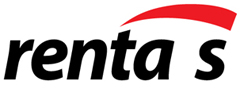 Reg.Nr 40102021658AS Norvik Banka, S.W.I.F.T. LV51LATB, LV51LATB0002010016602 Dzeļzceļa sprieguma invertori                                                                                       CENRĀDIS                                                          11.11.2014.g.Pazinojums:                                                                                                                                                  Kontakta persona:Garantijas laiks – 1.gads.                                                                                                                               Jevgēnijs SidorovsVairumtirdzniecības  atlaide: 5% (ar  vairak  neka 10.gab.)                                                                         e-mail: evgeny@ufo.lv                                                                                                                                   Piegādes laiks - 20. d no  priekšapmaksas dienas.                                                                                        skype: ufolats                                                                                                                                                                       m.t. +0037129493141                                                                                                                                       InvertoriParametriDaudzums  MērvienībaCena, EUR/gab.t.sk. 21%PVN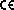 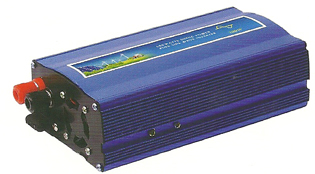 CZ-300S300W, 40-65VDC,220VAC, 50 Hz.Pure sine wave output1gab.250,00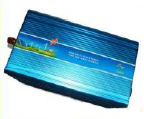 CZ-1000S1000W, 40-65VDC,220VAC, 50 Hz.Pure sine wave output1gab.510,00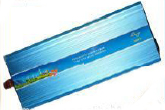 CZ-2000S2000W, 40-65VDC,220VAC, 50 Hz.Pure sine wave output                 1           gab.         910,00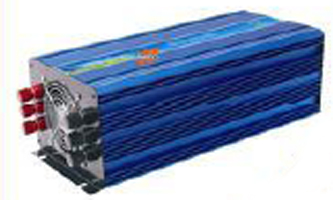 CZ-3000S3000W, 40-65VDC,220VAC, 50 Hz.Pure sine wave output1gab.1350,00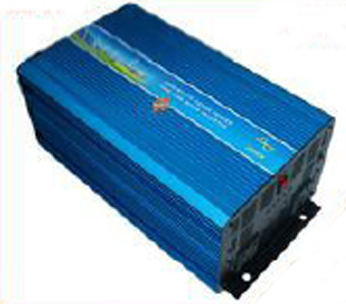 CZ-4000S4000W, 40-65VDC,220VAC, 50 Hz.Pure sine wave output1gab.1590,00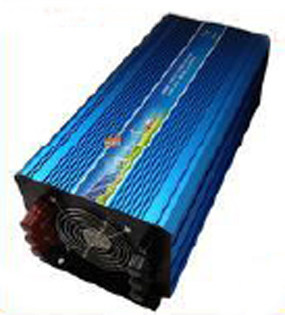 CZ-5000S5000W, 40-65VDC,220VAC, 50 Hz.Pure sine wave output 1gab.1850,00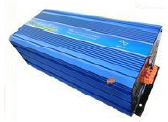 CZ-6000S6000W, 40-65VDC,220VAC, 50 Hz.Pure sine wave output1gab.2050,00